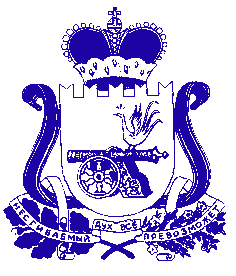 АДМИНИСТРАЦИЯ МУНИЦИПАЛЬНОГО ОБРАЗОВАНИЯ «КРАСНИНСКИЙ РАЙОН»  СМОЛЕНСКОЙ ОБЛАСТИП О С Т А Н О В Л Е Н И Еот 15.02.2022  №  59О внесении изменений в Регламент комиссии по делам несовершеннолетних и защите их прав муниципального образования «Краснинский район» Смоленской области Администрация муниципального образования «Краснинский район» Смоленской области постановляет:Внести изменения в Регламент комиссии по делам несовершеннолетних и защите их прав муниципального образования «Краснинский район» Смоленской области, утвержденный постановлением Администрации муниципального образования «Краснинский район» Смоленской области от 09.06.2018 года № 330 «Об утверждении Регламента комиссии по делам несовершеннолетних и защите их прав муниципального образования «Краснинский район» Смоленской области», изложив пункт 7 в следующей редакции:«7. Численный состав комиссии по делам несовершеннолетних составляет 17 человек».И.о. Главы муниципального образования «Краснинский район»Смоленской области                                                                      А.В. ГерасимовУтвержденпостановлением Администрациимуниципального образования«Краснинский район» Смоленской областиот ______________ № ______ РЕГЛАМЕНТ комиссии по делам несовершеннолетних и защите их прав в муниципальном образовании «Краснинский район» Смоленской области1. Общие положения.Настоящий Регламент разработан в соответствии с Федеральным законом от 24.06.1999 №120 «Об основах системы профилактики безнадзорности и правонарушений несовершеннолетних», Примерным положением о комиссиях по делам несовершеннолетних и защите их прав, утвержденным Постановлением Правительства Российской Федерации от 6 ноября 2013 года N 995, законом Смоленской области от 04.09.2007 года № 90-з «О комиссиях по делам несовершеннолетних и защите их прав» и определяет порядок деятельности Комиссии по делам несовершеннолетних и защите их прав в муниципальном образовании «Краснинский район» Смоленской области (далее - комиссия по делам несовершеннолетних).Комиссия по делам несовершеннолетних создается в порядке, установленном законодательством субъекта Российской Федерации.Комиссия по делам несовершеннолетних является коллегиальным органом системы профилактики безнадзорности и правонарушений несовершеннолетних (далее - система профилактики) в муниципальном образовании «Краснинский район» Смоленской области, обеспечивающим координацию деятельности органов и учреждений системы профилактики, направленной на предупреждение безнадзорности, беспризорности, правонарушений и антиобщественных действий несовершеннолетних, выявление и устранение причин и условий, способствующих этому, обеспечение защиты прав и законных интересов несовершеннолетних, социально-педагогической реабилитации несовершеннолетних, находящихся в социально опасном положении, выявление и пресечение случаев вовлечения несовершеннолетних в совершение преступлений и антиобщественных действий.Комиссия по делам несовершеннолетних руководствуется в своей деятельности Конституцией Российской Федерации, международными договорами Российской Федерации и ратифицированными ею международными соглашениями в сфере защиты прав детей, федеральными конституционными законами, федеральными законами, актами Президента Российской Федерации и Правительства Российской Федерации,  Примерным положением о комиссиях по делам несовершеннолетних и защите их прав, утвержденным постановлением Правительства РФ от 06.11.2013 г. N 995, областным законом от 31.03.2008 года № 24-з «О наделении органов местного самоуправления муниципальных районов и городских округов Смоленской области государственными полномочиями по созданию и организации деятельности комиссий по делам несовершеннолетних и защите их прав», областным законом от 04.09.2007 года № 90-з «О комиссиях по делам несовершеннолетних и защите их прав», а также настоящим Регламентом.Деятельность комиссии по делам несовершеннолетних основывается на принципах законности, демократизма, поддержки семьи с несовершеннолетними детьми и взаимодействия с ней, гуманного обращения с несовершеннолетними, индивидуального подхода к несовершеннолетним с соблюдением конфиденциальности полученной информации, государственной поддержки деятельности органов местного самоуправления и общественных объединений по профилактике безнадзорности и правонарушений несовершеннолетних, обеспечения ответственности должностных лиц и граждан за нарушение прав и законных интересов несовершеннолетних.Комиссия по делам несовершеннолетних имеет круглую печать, содержащую полное наименование указанной Комиссии, штампы и бланки со своим наименованием.Численный состав комиссии по делам несовершеннолетних составляет 17 человек.Комиссия по делам несовершеннолетних состоит из председателя комиссии по делам несовершеннолетних, заместителя (заместителей) председателя комиссии по делам несовершеннолетних, ответственного секретаря комиссии по  делам несовершеннолетних, членов комиссии по делам несовершеннолетних.Членами комиссии по делам несовершеннолетних могут быть руководители (их заместители) органов и учреждений системы профилактики, представители иных государственных (муниципальных) органов и учреждений, представители общественных объединений, религиозных конфессий, граждане, имеющие опыт работы с несовершеннолетними, депутаты соответствующих представительных органов, а также другие заинтересованные лица.Председатель, заместители председателя комиссии по делам несовершеннолетних исполняют свои обязанности на общественных началах.Ответственный секретарь комиссии по делам несовершеннолетних исполняет свои обязанности на постоянной основе. Члены комиссии по делам несовершеннолетних исполняют свои обязанности на общественных началах.2. Основные задачи комиссии по делам несовершеннолетних.2.1. Предупреждение безнадзорности, беспризорности, правонарушений и антиобщественных действий несовершеннолетних, выявление и устранение причин и условий, способствующих этому;2.2. Обеспечение защиты прав и законных интересов несовершеннолетних;2.3. Координация деятельности органов и учреждений системы профилактики по социально-педагогической реабилитации несовершеннолетних, находящихся в  социально опасном положении, в том числе, связанном с немедицинским потреблением наркотических средств и психотропных веществ;2.4. Выявление и пресечение случаев вовлечения несовершеннолетних в совершение преступлений и антиобщественных действий.3. Функции и права комиссии по делам несовершеннолетних.3.1. Комиссия по делам несовершеннолетних в соответствии с возложенными на нее задачами осуществляет следующие функции:- организует осуществление мер по защите и восстановлению прав и законных интересов несовершеннолетних, защите их от всех форм дискриминации, физического или психического насилия, оскорбления, грубого обращения, сексуальной и иной эксплуатации, выявлению и устранению причин и условий, способствующих безнадзорности, беспризорности, правонарушениям и антиобщественным действиям несовершеннолетних;- утверждает межведомственные программы и координирует проведение индивидуальной профилактической работы органов и учреждений системы профилактики в отношении несовершеннолетних и семей с несовершеннолетними детьми, находящихся в социально опасном положении, по предупреждению случаев насилия и всех форм посягательств на жизнь, здоровье и половую неприкосновенность несовершеннолетних;- участвует в разработке и реализации целевых программ, направленных на защиту прав и законных интересов несовершеннолетних, профилактику их безнадзорности, беспризорности, правонарушений и антиобщественных действий;- подготавливает совместно с соответствующими органами или учреждениями представляемые в суд материалы по вопросам, связанным с содержанием несовершеннолетних в специальных учебно-воспитательных учреждениях закрытого типа, а также по иным вопросам, предусмотренным законодательством Российской Федерации;- дает согласие на отчисление несовершеннолетних обучающихся, достигших возраста 15 лет и не получивших основного общего образования, организациям, осуществляющим образовательную деятельность;- дает при наличии согласия родителей (законных представителей) несовершеннолетнего обучающегося и органа местного самоуправления, осуществляющего управление в сфере образования, согласие на оставление несовершеннолетними, достигшими возраста 15 лет, общеобразовательных организаций до получения основного общего образования.  - принимает, совместно с родителями (законными представителями) несовершеннолетних, достигших возраста 15 лет и оставивших общеобразовательные организации до получения основного общего образования, и органами местного самоуправления, осуществляющими управление в сфере образования, не позднее чем в месячный срок, меры по продолжению освоения несовершеннолетними образовательной программы основного общего образования в иной форме обучения и, с согласия их родителей (законных представителей), по трудоустройству таких несовершеннолетних;- обеспечивает оказание помощи в трудовом и бытовом устройстве несовершеннолетних, освобожденных из учреждений уголовно-исполнительной системы либо вернувшихся из специальных учебно-воспитательных учреждений, а также состоящих на учете в уголовно-исполнительных инспекциях, содействие в определении форм устройства других несовершеннолетних, нуждающихся в помощи государства;- применяет меры воздействия в отношении несовершеннолетних, их родителей или иных законных представителей в случаях и порядке, которые предусмотрены законодательством Российской Федерации и законодательством субъектов Российской Федерации;- принимает решения на основании заключения психолого-медико-педагогической комиссии о направлении несовершеннолетних в возрасте от 8 до 18 лет, нуждающихся в специальном педагогическом подходе, в специальные учебно-воспитательные учреждения открытого типа с согласия родителей (законных представителей), а также самих несовершеннолетних в случае достижения ими возраста 14 лет;- принимает постановления об отчислении несовершеннолетних из специальных учебно-воспитательных учреждений открытого типа;- подготавливает и направляет в органы государственной власти субъектов Российской Федерации и органы местного самоуправления в порядке, установленном законодательством субъектов Российской Федерации, отчеты о работе по профилактике безнадзорности и правонарушений несовершеннолетних на территории соответствующего муниципального образования; - рассматривает информацию (материалы) о фактах совершения несовершеннолетними, не подлежащими уголовной ответственности в связи с недостижением возраста наступления уголовной ответственности, общественно опасных деяний и принимает решения о применении к ним мер воспитательного воздействия или о ходатайстве перед судом об их помещении в специальные учебно-воспитательные учреждения закрытого типа, а также ходатайства, просьбы, жалобы и другие обращения несовершеннолетних или их родителей (законных представителей), относящиеся к установленной сфере деятельности комиссий по делам несовершеннолетних;- рассматривает дела об административных правонарушениях, совершенных несовершеннолетними, их родителями (законными представителями) либо иными лицами, отнесенных Кодексом Российской Федерации об административных правонарушениях и законами субъектов Российской Федерации об административной ответственности к компетенции комиссий по делам несовершеннолетних;- обращается в суд по вопросам возмещения вреда, причиненного здоровью несовершеннолетнего, его имуществу, и (или) морального вреда в порядке, установленном законодательством  Российской Федерации;- вносит в суды по месту нахождения специальных учебно-воспитательных учреждений закрытого типа совместно с администрацией указанных учреждений представления:о продлении срока пребывания несовершеннолетнего в специальном учебно-воспитательном учреждении закрытого типа не позднее чем за один месяц до истечения установленного судом срока пребывания несовершеннолетнего в указанном учреждении;о прекращении  пребывания несовершеннолетнего в специальном учебно-воспитательном учреждении закрытого типа на основании заключения психолого-медико-педагогической комиссии указанного учреждения до истечения установленного судом срока, если несовершеннолетний не нуждается в дальнейшем применении этой меры воздействия (не ранее 6 месяцев со дня поступления несовершеннолетнего в специальное учебно-воспитательное учреждение закрытого типа) или в случае выявления у него заболеваний, препятствующих содержанию и обучению в специальном учебно-воспитательном учреждении закрытого типа;о переводе несовершеннолетнего в другое специальное учебно-воспитательное учреждение закрытого типа в связи с возрастом, состоянием здоровья, а также в целях создания наиболее благоприятных условий для его реабилитации;о восстановлении срока пребывания несовершеннолетнего в специальном учебно-воспитательном учреждении закрытого типа в случае его самовольного ухода из указанного учреждения, невозвращения в указанное учреждение из отпуска, а также в других случаях уклонения несовершеннолетнего от пребывания в специальном учебно-воспитательном учреждении закрытого типа;- дает совместно с соответствующей государственной инспекцией труда согласие на расторжение трудового договора с работниками в возрасте до 18 лет по инициативе работодателя (за исключением случаев ликвидации организации или прекращения деятельности индивидуального предпринимателя);- участвует в разработке проектов нормативных правовых актов по вопросам защиты прав и законных интересов несовершеннолетних;- осуществляет иные полномочия, установленные законодательством Российской Федерации или субъекта Российской Федерации.3.2. Комиссия по делам несовершеннолетних в целях реализации возложенных на нее задач в соответствии с федеральным и областным законодательством имеет право:- запрашивать в установленном порядке необходимые для рассмотрения вопросов, отнесенных к ее компетенции, материалы и информацию;- заслушивать на заседаниях комиссии по делам несовершеннолетних представителей органов и учреждений системы профилактики, объединений и организаций, расположенных на территории муниципального образования, по вопросам, отнесенным к ее компетенции;- создавать рабочие группы в целях решения отдельных вопросов профилактики безнадзорности и правонарушений несовершеннолетних, защиты их прав и законных интересов.4. Права и обязанности председателя, заместителей председателя, ответственного секретаря и членов комиссии по делам несовершеннолетних.4.1. Председатель, заместитель (заместители) председателя, ответственный секретарь и члены комиссии по делам несовершеннолетних обладают равными правами при осуществлении работы в комиссии по делам несовершеннолетних.4.2. Председатель комиссии по делам несовершеннолетних имеет права и несет обязанности члена комиссии по делам несовершеннолетних, а также:- осуществляет руководство деятельностью комиссии по делам несовершеннолетних;-  председательствует на заседании комиссии по делам несовершеннолетних и организует ее работу;- имеет право решающего голоса при голосовании на заседании комиссии по делам несовершеннолетних;- представляет комиссию по делам несовершеннолетних в государственных органах, органах местного самоуправления и иных организациях;- утверждает повестку заседания комиссии по делам несовершеннолетних;- назначает дату заседания комиссии по делам несовершеннолетних;- дает заместителю (заместителям) председателя комиссии по делам несовершеннолетних, ответственному секретарю комиссии по делам несовершеннолетних, членам комиссии по делам несовершеннолетних обязательные к исполнению поручения по вопросам, отнесенным к компетенции комиссии по делам несовершеннолетних;- представляет уполномоченным органам (должностным лицам) предложения по            формированию персонального состава комиссии по делам несовершеннолетних;- осуществляет контроль за исполнением плана работы комиссии по делам несовершеннолетних;- подписывает постановления, принятые на заседаниях комиссии по делам несовершеннолетних;-  подписывает протоколы заседаний комиссии по делам несовершеннолетних;- несет персональную ответственность за организацию работы комиссии по делам несовершеннолетних и представление отчетности о состоянии работы по профилактике безнадзорности и правонарушений несовершеннолетних в соответствии с законодательством Российской Федерации и законодательством субъекта Российской Федерации;- осуществляет иные полномочия, предусмотренные федеральным и областным законодательством.4.3. Заместитель (заместители) председателя комиссии по делам несовершеннолетних имеет права и несет обязанности члена комиссии по делам несовершеннолетних, а также:- выполняет (выполняют) поручения председателя комиссии по делам несовершеннолетних;- исполняет (исполняют) обязанности председателя комиссии по делам несовершеннолетних в его отсутствие;- обеспечивает (обеспечивают)  контроль за исполнением постановлений комиссии по делам несовершеннолетних;- обеспечивает (обеспечивают) контроль за своевременной подготовкой материалов для рассмотрения на заседании  комиссии по делам несовершеннолетних;- осуществляет (осуществляют) иные полномочия, предусмотренные федеральным и областным законодательством.4.4. Ответственный секретарь комиссии по делам несовершеннолетних имеет права и несет обязанности члена комиссии по делам несовершеннолетних, а также:- осуществляет подготовку материалов для рассмотрения на заседании комиссии по делам несовершеннолетних;- выполняет поручения председателя и заместителя (заместителей) председателя комиссии по делам несовершеннолетних;- оповещает членов комиссии и лиц, участвующих в заседании комиссии по делам несовершеннолетних, о времени и месте заседания, проверяет их явку, знакомит с материалами по вопросам, вынесенным на рассмотрение комиссии по делам несовершеннолетних;- осуществляет подготовку и оформление текстов постановлений, принимаемых комиссией по делам несовершеннолетних;- осуществляет аналитическую работу с целью выявления причин и условий, способствующих безнадзорности, беспризорности и правонарушениям несовершеннолетних;- ведет протоколы заседаний комиссии по делам несовершеннолетних;- подписывает протоколы заседаний комиссии по делам несовершеннолетних;  - осуществляет организационное обеспечение деятельности  комиссии по делам несовершеннолетних;- организует ведение делопроизводства комиссии по делам несовершеннолетних;- осуществляет иные полномочия, предусмотренные федеральным и областным законодательством.4.5. Члены комиссии по делам несовершеннолетних обладают равными правами при рассмотрении и обсуждении вопросов (дел), отнесенных к компетенции комиссии по делам несовершеннолетних, и осуществляют следующие функции:- участвуют в заседаниях комиссии по делам несовершеннолетних, их подготовке;- при необходимости до заседания комиссии по делам несовершеннолетних, знакомятся с материалами по вынесенным на рассмотрение вопросам; - вносят предложения об отложении рассмотрения вопроса (дела) и о запросе дополнительных материалов по нему;- вносят предложения по совершенствованию работы по профилактике безнадзорности и правонарушений несовершеннолетних, защите их прав и законных интересов, выявлению и устранению причин и условий, способствующих безнадзорности и правонарушениям несовершеннолетних;- участвуют в обсуждении постановлений, принимаемых комиссией по делам несовершеннолетних по рассматриваемым вопросам (делам), и голосуют при их принятии; - посещают организации, обеспечивающие реализацию несовершеннолетними их прав на образование, труд, отдых, охрану здоровья и медицинскую помощь, жилище и иных прав, в целях проверки поступивших в комиссию сообщений о нарушении прав и законных интересов несовершеннолетних, наличии угрозы в отношении их жизни и здоровья, ставших известными случаях применения насилия и других форм жестокого обращения с несовершеннолетними, а также в целях выявления причин и условий, способствовавших нарушению прав и законных интересов несовершеннолетних, их безнадзорности и совершению правонарушений;- выполняют поручения председателя, заместителя (заместителей) комиссии по делам несовершеннолетних;- задают вопросы лицам, участвующим в рассмотрении вопросов, отнесенных к компетенции комиссии по делам несовершеннолетних;- осуществляют иные полномочия, предусмотренные федеральным и областным законодательством и связанные с их деятельностью как членов комиссии по делам несовершеннолетних.5. Организация деятельности комиссии по делам несовершеннолетних в муниципальном образовании «Краснинский район» Смоленской области.5.1. Организация деятельности комиссии по делам несовершеннолетних осуществляется в соответствии с планом ее работы, который составляется на год на основании предложений, поступивших от членов комиссии по делам несовершеннолетних, рассматривается на заседании комиссии по делам несовершеннолетних и утверждается ее председателем либо заместителем председателя комиссии по делам несовершеннолетних.5.2. Формой работы комиссии по делам несовершеннолетних является заседание. Рассмотрение комиссией по делам несовершеннолетних и защите их прав вопросов, отнесенных к ее компетенции, осуществляется на заседаниях указанной комиссии открыто. О дате, времени и месте проведения заседания комиссии по делам несовершеннолетних извещается прокурор Краснинского района Смоленской области.5.3. Заседания Комиссии по делам несовершеннолетних проводятся в соответствии с планом работы, а также по мере необходимости, но не реже одного раза в месяц.5.4. Рассмотрение дел об административных правонарушениях обеспечивается в сроки, установленные Кодексом Российской Федерации об административных правонарушениях.5.5. На заседании комиссии по делам несовершеннолетних председательствует председатель либо один из заместителей председателя указанной комиссии.5.6. Перед каждым заседанием комиссии по делам несовершеннолетних составляется повестка заседания, которая подписывается ответственным секретарем комиссии по делам несовершеннолетних и утверждается ее председателем. Повестка заседания комиссии по делам несовершеннолетних за 14 дней до проведения заседания направляется всем членам комиссии по делам несовершеннолетних.5.7. Заседание комиссии по делам несовершеннолетних является правомочным, если на нем присутствует не менее половины её членов. Члены комиссии по делам несовершеннолетних участвуют в заседаниях без права замены. 5.8. Решения комиссии по делам несовершеннолетних принимаются большинством голосов присутствующих на заседании членов указанной комиссии. Председательствующий на заседании комиссии по делам несовершеннолетних голосует последним. Если при принятии решения голоса членов комиссии по делам несовершеннолетних разделились поровну, голос председательствующего на ее заседании является решающим.5.9. На каждом заседании комиссии по делам несовершеннолетних ведется протокол заседания, который подписывается председательствующим и ответственным секретарем комиссии по делам несовершеннолетних.5.10. В результате рассмотрения вопросов, вынесенных на заседание комиссии по делам несовершеннолетних, принимается решение, которое оформляется постановлением. Постановления комиссии по делам несовершеннолетних подписываются председательствующим на ее заседании.5.11. Копия постановления либо выписка из него направляется членам комиссии по делам несовершеннолетних, в органы и учреждения системы профилактики, иным заинтересованным лицам и организациям в течение пяти дней со дня вынесения указанного постановления, если иное не установлено федеральным законодательством. 5.12.Копии постановлений  по результатам рассмотрения дел об административных правонарушениях, отнесенных Кодексом Российской Федерации об административных правонарушениях к компетенции комиссии по делам несовершеннолетних,   вручаются под расписку либо высылаются указанным лицам по почте заказным почтовым отправлением в течение трех дней со дня вынесения указанного постановления.5.13. Постановления по итогам  заседаний, принятые комиссией по делам несовершеннолетних, обязательны для исполнения органами и учреждениями системы профилактики.
5.14. Органы и учреждения системы профилактики обязаны сообщить комиссии по делам несовершеннолетних и защите их прав о мерах, принятых по исполнению постановления, в указанный в нем срок.
5.15. Постановление комиссии по делам несовершеннолетних может быть обжаловано в порядке, установленном законодательством Российской Федерации.                  
6. Делопроизводство.6.1. Для решения вопросов, отнесенных законодательством к компетенции комиссии по делам несовершеннолетних, в обязательном порядке (на бумажном или электронном носителе) ведется следующая документация:- журнал регистрации входящих документов, поступающих в комиссию по делам несовершеннолетних;- журнал регистрации исходящих документов;- материалы заседаний комиссии по делам несовершеннолетних (протоколы заседаний, постановления по итогам заседаний комиссии по делам несовершеннолетних);- план работы комиссии по делам несовершеннолетних;- анализ работы комиссии по делам несовершеннолетних;- отчетность о работе по профилактике безнадзорности и правонарушений несовершеннолетних в порядке, установленном федеральным и областным законодательством.6.2. При необходимости председателем комиссии по делам несовершеннолетних может быть признано целесообразным ведение иной документации, способствующей улучшению организации работы комиссии по делам несовершеннолетних.6.3. По истечению срока хранения дел в комиссии по делам несовершеннолетних они передаются согласно номенклатуре в архивный отдел Администрации муниципального образования «Краснинский район» Смоленской области.